Аналитическая справка по результатам внутреннего анализа коррупционных рисков в деятельности государственного коммунального казенного предприятия «Строительно-технологический колледж, город Кокшетау» при управлении образования Акмолинской области».г. Кокшетау                                                                                30 июня 2023 годаВ соответствии с Законом Республики Казахстан от 18 ноября 2015 года «О противодействии коррупции», приказом Председателя Агентства Республики Казахстан по делам государственной службы и противодействию коррупции от 19 октября 2016 года № 12 «Об утверждении Типовых правил проведения внутреннего анализа коррупционных рисков», в целях проведения внутреннего анализа коррупционных рисков принят приказ «О назначении уполномоченного лица по проведению внутреннего анализа по выявлению коррупционных рисков» от 25 апреля 2022 года № 01-09/н-39, для проведения анализа на предмет выявления коррупционных рисков в деятельности  ГККП «Строительно-технологический колледж, город Кокшетау» при управлении образования Акмолинской области.Период проведения анализа: с 1 по 30 июня 2023 года.Анализируемый период: с 1 июня 2022 года по 1 июня 2023 года.Приказом назначено уполномоченное лицо – заместитель директора по учебно-воспитательной работе Сембаева Ася Кенжебековна. (копия приказа прилагается).Руководство, координация и ответственность за проведение внутреннего анализа коррупционных рисков и результаты работы возложено на директора колледжа Бегайдарова Ерлана Бегайдаровича.Имеется Устав ГККП «Строительно-технологический колледж, город Кокшетау» при управлении образования  Акмолинской области, утвержденный постановлением акимата Акмолинской области от 20 ноября 2019 года № А-11/562 (далее - Устав).Распоряжением руководителя Управления образования Акмолинской области от 11.06. 2021 года за № 56-ж/қ руководителем ГККП «Строительно-технологический колледж, город Кокшетау» при управлении образования Акмолинской области  назначен  Бегайдаров Ерлан Бегайдарович.	Миссия ГККП «Строительно-технологический колледж, город Кокшетау» при управлении образования Акмолинской области стать конкурентноспособным колледжем в сфере образовательных услуг Акмолинской области и Республики Казахстан. Согласно уставу, ГККП «Строительно-технологический колледж, город Кокшетау» при управлении образования Акмолинской области осуществляет 32 функции.В ходе проведенного анализа коррупционных рисков в деятельности ГККП «Строительно-технологический колледж, город Кокшетау» при управлении образования Акмолинской области установлено следующее:Направление «Управление персоналом». Штатная численность по состоянию на 01.06.2023 года составляет 125 единиц, фактическая численность 120 единиц.Структура штатной численности состоит из 5 отделов; штатной численностью предусмотрено: 1 директор колледжа, 5 заместителей директора колледжа, преподавательский состав, мастера производственного обучения, работники хозяйственной части. Уволенных по отрицательным мотивам нет.Конфликта интересов в ходе анализа не установлено.За анализируемый период рисков при реализации мер дисциплинарного характера не установлено.Конкурсы на замещение вакантных должностей.За анализируемый период проведено 2 конкурса на занятие вакантных педагогических должностей.Чистая сменяемость за анализируемый период – 15 единиц.Жалобы по кадровым вопросам за текущий период не поступали.Направление – Рассмотрение обращений физических и юридических лиц. За анализируемый период в ГККП «Строительно-технологический колледж, город Кокшетау» при управлении образования Акмолинской области  обращений физических и юридических лиц не поступало. Жалобы на действия (бездействия) должностных лиц Колледжа не поступали.Направление – «Государственные услуги».Согласно, реестру государственных услуг, утвержденному приказом исполняющего обязанности Министра цифрового развития инноваций и аэрокосмической промышленности РК от 31.01.2020 года № 39НҚ в организации образования оказывается 7 государственных услуг:Предоставление бесплатного питания отдельным категориям граждан, а также лицам, находящимся под опекой (попечительством) и патронатом, обучающимся и воспитанникам организаций технического и профессионального, послесреднего и высшего образования -  36;Предоставление общежития обучающимся в организациях технического и профессионального, послесреднего образования - 260;Выдача дубликатов документов о техническом и профессиональном, послесреднем образовании - 19;Прием документов в организации технического и профессионального, послесреднего образования - 245;Перевод и восстановление обучающихся по типам организаций образования - 27;Выдача справки лицам, не завершившим техническое-профессиональное, послесреднее образование - 6;Предоставление академических отпусков обучающимся в организациях технического и профессионального, послесреднего образования - 6.	За период с 1 июня 2022 года по 1 июня 2023 года оказано всего: 599 услуг.	Все государственные услуги в сфере образования оказываются на бесплатной основе. 	3) Информация о наиболее востребованных государственных услугах:Наиболее востребованными государственными услугами в Колледже являются:	«Прием документов в организации технического и профессионального, послесреднего образования» - 245 услуг за указанный период;	 «Предоставление общежития обучающимся в организациях технического и профессионального образования» - 260 услуги за указанный период.          Для комфортного получения электронных госуслуг в колледже на первом этаже функционирует уголок самообслуживания.Здесь сотрудники колледжа, студенты могут самостоятельно получать услуги, доступные на портале электронного правительства.         Внутренний анализ коррупционных рисков в учебном заведении проведён в целях реализации пункта 5 статьи 8 Закона Республики Казахстан «О противодействии коррупции» и в соответствии с «Типовыми правилами проведения внутреннего анализа коррупционных рисков», утвержденных приказом Председателя Агентства Республики Казахстан по делам государственной службы и противодействию коррупции от 19 октября 2016 года  №12. Состав рабочей группы и порядок проведения внутреннего анализа коррупционных рисков утверждён приказом исполняющего обязанности руководителя колледжа. Анализ осуществлялся по следующим направлениям:  1) выявление коррупционных рисков в нормативных правовых актах, затрагивающих деятельность учебного заведения – не выявлено; 2) выявление коррупционных рисков в организационно-управленческой деятельности колледжа – не выявлено.       При приеме на работу на административную должность, проводится собеседование по знанию антикоррупционных рисков. При назначении на должность в обязательной порядке проводится спецпроверка на наличие судимости (за отчетный период фактов судимости не имеется и не приняты).        Основные показатели финансовой деятельности колледжа размещены в разделе «Открытый бюджет» на сайте учебного заведения. Здесь работники бухгалтерии учебного заведения  не только размещают информацию о расходовании бюджетных средств, но и информируют посетителей сайта о дальнейшей работе над бюджетом.Информация обновляется ежеквартально. Также ежеквартально проводиться внутренняя финансовая деятельность бухгалтерии, один раз в два года проходит проверка аудиторской организацией и налоговым органом.     На сайте колледжа постоянно размещается информация о проведенных мероприятиях по противодействию коррупции.           Контроль качества оказания государственных услуг.	За указанный период нарушений сроков оказания государственных услуг не выявлено, жалоб не поступало.           При проведении внутреннего анализа коррупционных рисков по направлению «Государственные услуги» установлен риск по оказанию государственной услуги «Перевод и восстановление обучающихся по типам организаций образования»:   при подаче заявки через ПЭП она попадает к передающему колледжу. Таким образом, принимающий колледж не получает ни заявки на перевод, ни сопутствующей информации об успеваемости студента, желающего перевестись, и какие предметы/модули в каком объёме студент освоил, для этого нужна копия зачётной книжки, которую при подаче заявки через ПЭП в настоящее время нет возможности прикрепить. Рекомендации: Подготовить и направить письмо в НАО "Государственная корпорация правительство для граждан" для устранения данного риска.    В Строительно-технологическом  колледже города Кокшетау по правовому просвещению студентов и профилактике коррупции проводится следующая работа:Утвержден план мероприятий по профилактике и противодействию  коррупции. Утвержден состав комиссии по противодействию  коррупции, в обязанности которого входит проведение мониторинга всех проводимых мероприятий по профилактике коррупции. Размещен стенд с размещением соответствующих материалов в фойе колледжа, с упоминанием телефонов доверия.  Размещен «Ящик доверия» в фойе колледжа.Распространяются листовки, брошюрки на тему антикоррупционной деятельности. Создан  и функционирует добровольный клуб «Саналы ұрпақ», в состав которого входят 30 студентов колледжа. Проводится пропаганда правовых знаний и соблюдений антикоррупционного законодательства среди студентов СТК посредством проведения круглых столов, классных часов, собраний классными руководителями, правовых дисциплин преподавателями.Психологом и социальным педагогом колледжа проведены социальные анонимные анкетирования по факту вымогательства.Проводятся встречи с представителями Молодежного ресурсного центра города и области по пропаганде и разъяснению основных положений посланий Главы государства народу Казахстана.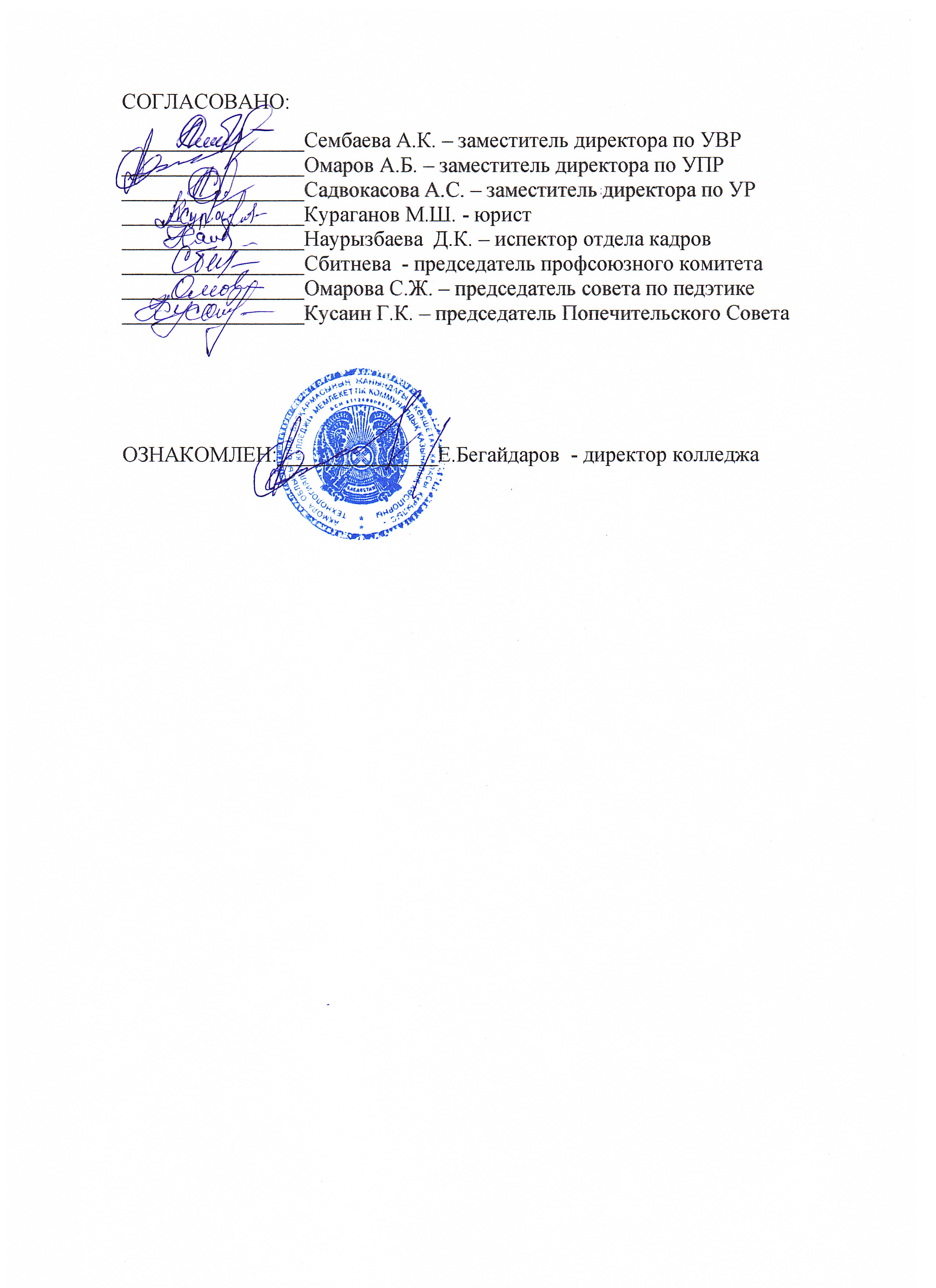 